FUNDAÇÃO EDUCACIONAL CLAUDINO FRANCIO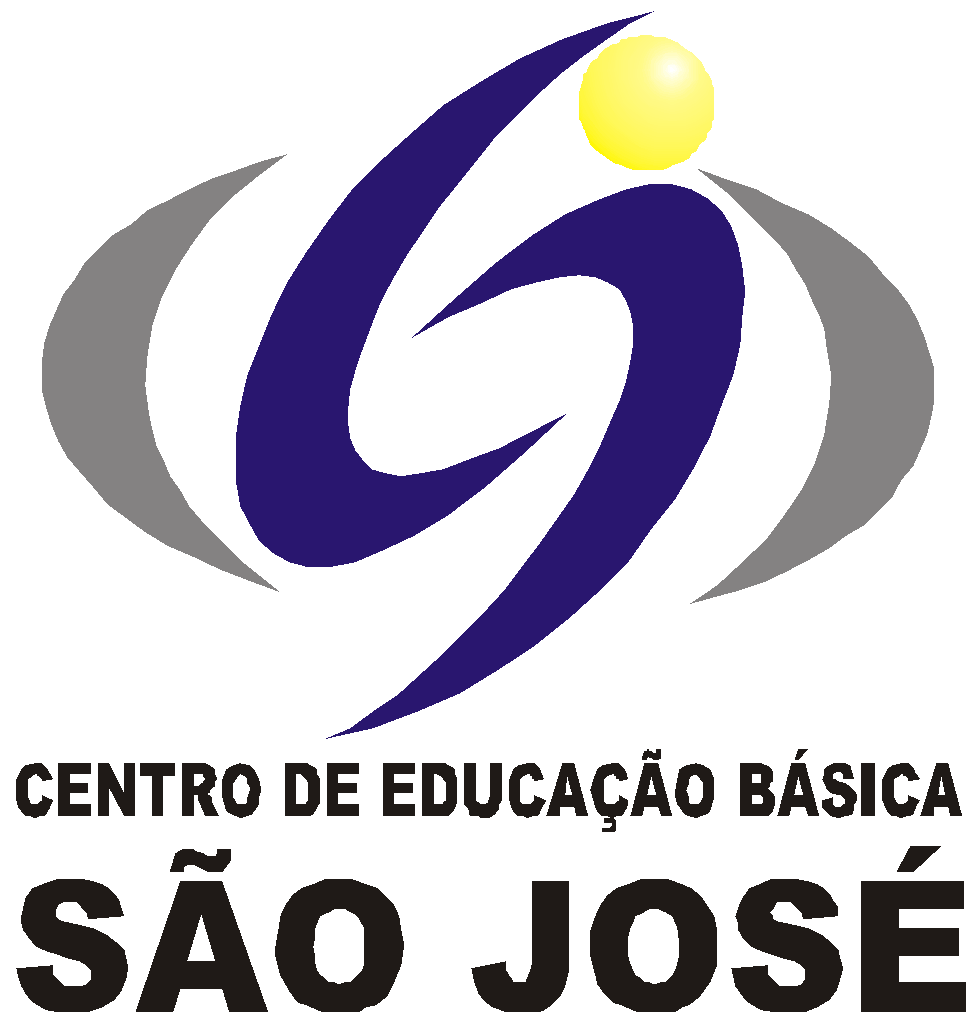 CENTRO DE EDUCAÇÃO BÁSICA SÃO JOSÉ                      Roteiro de Estudo diário 5º ano A Professora LiaSEGUNDA-FEIRA DIA 15/06/2020Senhores Pais, Os alunos que não participarão das aulas presenciais deverão acompanhar a transmissão ao vivo da aula através do Google Meet, seguindo o Roteiro de Estudos das 7h às 11h ou das 13h às 17h. Este é o link FIXO paratodas as aulas, todos os dias:   https://meet.google.com/mmo-mxsg-wef?hs=122&authuser=0                                                                                                                          Atenciosamente, Equipe PedagógicaTURMA: 5 o ano A - Professora: LiaHorário de aula de segunda-feira 15/06/2020TURMA: 5 o ano A - Professora: LiaHorário de aula de segunda-feira 15/06/20201ª aula7h às 7h50Geografia: Revisão de Geografia. Apostila do 1° bim - Unidade 1 descobrindo o Brasil.As regiões Brasileirashttp://tvweb3.unip.br/player/Transmissao?id=a45d421e-8ae3-4407-8668-aa750f6652be&instituto=objetivo&referencia=200313_ClaudiaSantos_Geografia_5Ano_AD2ª aula7h50 às 8h40Geografia: Revisão de Geografia. Apostila do 1° bim - Unidade 1 descobrindo o BrasilPovos.https://tvweb3.unip.br/player/Transmissao?id=6a4d85a8-56fd-47e1-b8e4-c98d20cae69f&instituto=objetivo&referencia=200505_EvlinGomes_Geografia_5Ano_AD.Os três poderes.http://tvweb3.unip.br/player/Transmissao?id=adbc04e4-e82c-4761-9786-7b3eebf101b8&instituto=objetivo&referencia=200413_EvlinGomes_Geografia_II_5Ano_AD8h40 às 9hIntervalo para lanche3ª aula9h às 9h50História: Revisão de História. Apostila do 1° bim - Unidade 1 Conhecendo terras e povos.http://tvweb3.unip.br/player/Transmissao?id=2b61a56f-c5b6-4858-b655-8b299352a62c&instituto=objetivo&referencia=200317_VaniaMoreira_Historia_I_5Ano_AD4ª aula9h50 às 10h40História: Revisão de História. Apostila do 1° bim - Unidade 1 Conhecendo terras e povos.Povos do Egito.http://tvweb3.unip.br/player/Transmissao?id=7e0ff192-2005-4929-9af4-8b23dd52f791&instituto=objetivo&referencia=200317_VaniaMoreira_Historia_II_5Ano_AD5ª aula10h40 às 11h História: Revisão de História. Apostila do 1° bim - Unidade 1 Conhecendo terras e povos.Povos da Chinahttp://tvweb3.unip.br/player/Transmissao?id=d400865c-e30a-450e-b226-fb013d5908ce&instituto=objetivo&referencia=200317_VaniaMoreira_Historia_III_5Ano_AD Povos do Brasil.http://tvweb3.unip.br/player/Transmissao?id=684eb254-5fc7-43a1-85cb-2799840d24ae&instituto=objetivo&referencia=200317_VaniaMoreira_Historia_IV_5Ano_ADObservações:Trazer as apostilas do 1º bimestre, agenda, estojo, pasta com encartes de mapas e caderno história e geografia. Trabalhos bimestrais referentes ao 1º  Bimestre.Língua portuguesa: Leitura individual do livro. Palestra “bate Papo” com a psicóloga Rose Lottermann, Responder as questões da ficha de leitura. Data de entrega - 19 e 20 /junho; seguindo cronograma dos grupos presenciais.História e geografia: Regiões do BrasilO aluno deverá criar no mapa, que se encontra no final da apostila de geografia, características que identifique a região que lhe foi sorteada; para desenvolver o trabalho deverá se guiar pelos itens relacionados abaixo e fazer essa representação por meios de escritas, desenhos, fotos, pinturas entre outro  Folclore; Ritmos musicais; Vestuários Vocabulário; CulináriaNomear os estados que compõem a região pesquisada.Atividades econômicas e paisagens Outros aspectos que você considere interessante.O trabalho deverá ser manuscrito em papel sulfite ou almaço contendo capa; identificação do aluno e tema do trabalho. Data de entrega: 17 e 18 /junho. seguindo cronograma dos grupos presenciais.Ciências:  fontes de energia: Solar Termelétrica; Nuclear; Hidrelétrica e Eólica.  Escolher uma fonte de energia citada acima. Fazer uma pesquisa referente fonte de energia escolhida, o trabalho deverá ser manuscrito em papel sulfite ou almaço contendo imagens (impressas ou desenhos) capa; identificação do aluno e tema do trabalho. Data de entrega: 18 e 19 /junho; seguindo o cronograma dos grupos presenciais.OBS: Para os alunos que realizaram o circuito elétrico não é necessário realizar a pesquisa sobre fontes de energia. Porém deve enviar um vídeo no meu WhatsApp até a data acima solicitada explicando seu trabalho: mostrando seu funcionamento e como foi realizado (materiais utilizados). Matemática: Desafios matemáticos com resoluções das quatros operações: (adição, subtração, multiplicação e divisão.)Será envido para casa nos dias 16 e 17/ junho; o material impresso onde responderão os desafios matemáticos.Data de entrega: 19 e 20/junho; seguindo o cronograma dos grupos presenciais.OBS: Para os alunos que não frequentarem as aulas presenciais deverão retirar na recepção:  ficha de leitura de Língua Portuguesa e desafios   matemáticos. Os mesmos deverão ser entregues dentro de envelopes separados com identificação do aluno nas datas já solicitadas acima. Esse material estará disponível a partir de 16/06 terça feira  